Wir falten einen HasenIhr braucht dazu:	ein quadratisches Blatt Papier, einen Stift undunsere FingerDas Blatt zeigt mit der Spitze zum Bauch und wird in der Mitte gefaltet.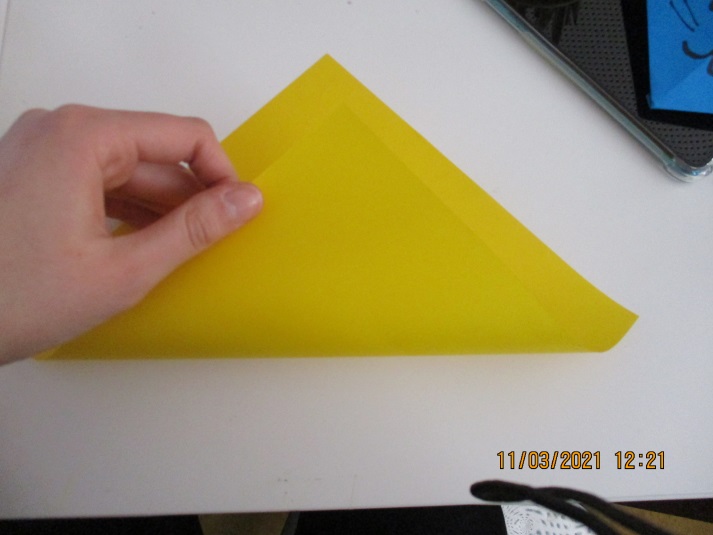 Das entstandene Dreieck wir nochmals gefaltet und wieder aufgefaltet, um eine Mittellinie als Orientierung zu gewinnen.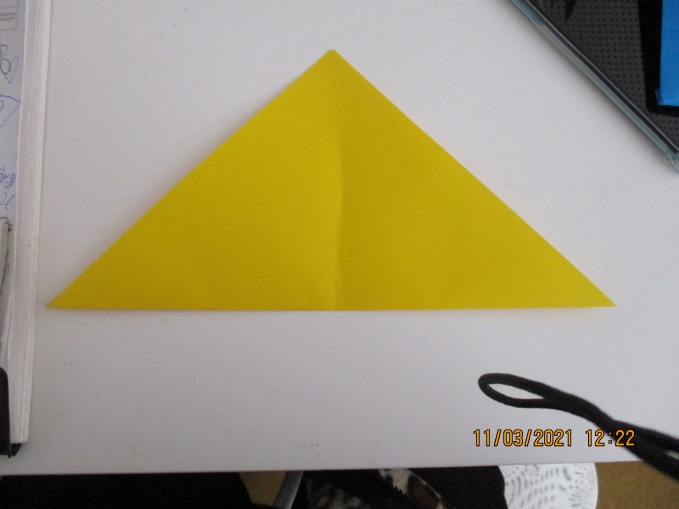 Die Spitze des Dreiecks zeigt nach oben. Die lange Seite wird 1cm nach oben geknickt.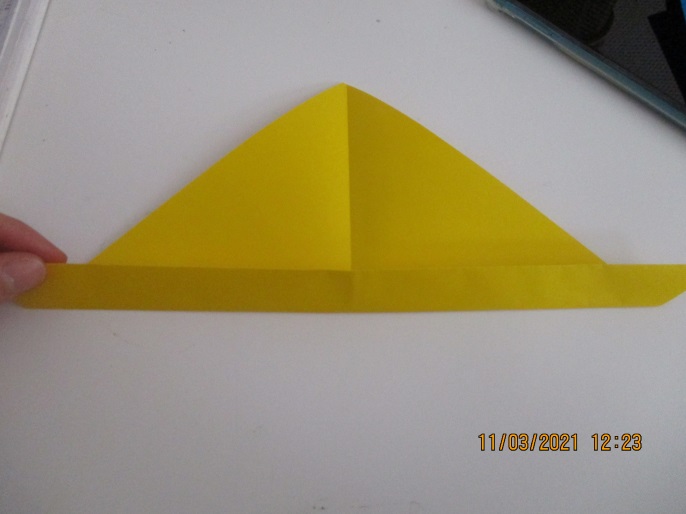 Jetzt werden beide Seiten an der Mittellinie entlang gefaltet.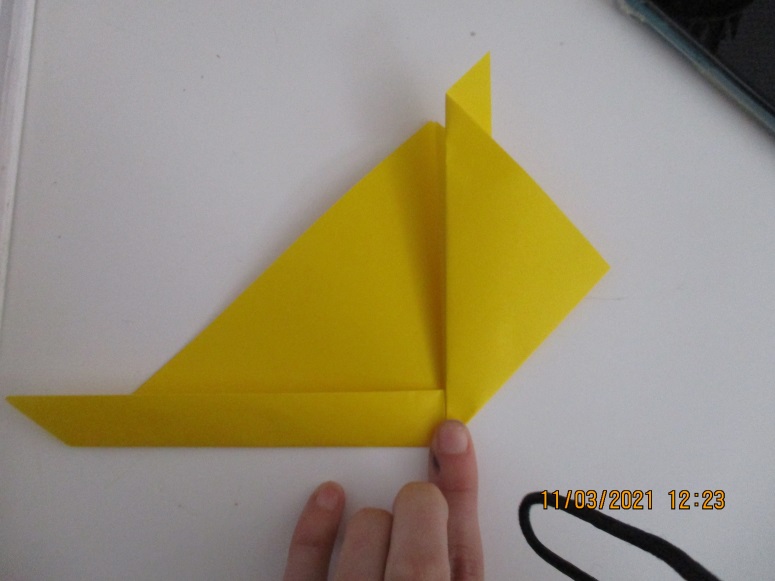 Das Papier wird umgedreht.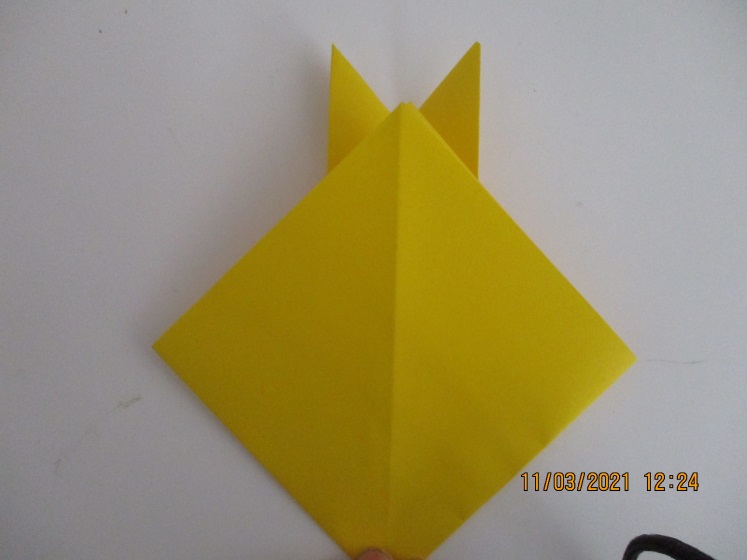 Die obere und untere Kante werden umgeknickt, so dass ein Sechseck entsteht.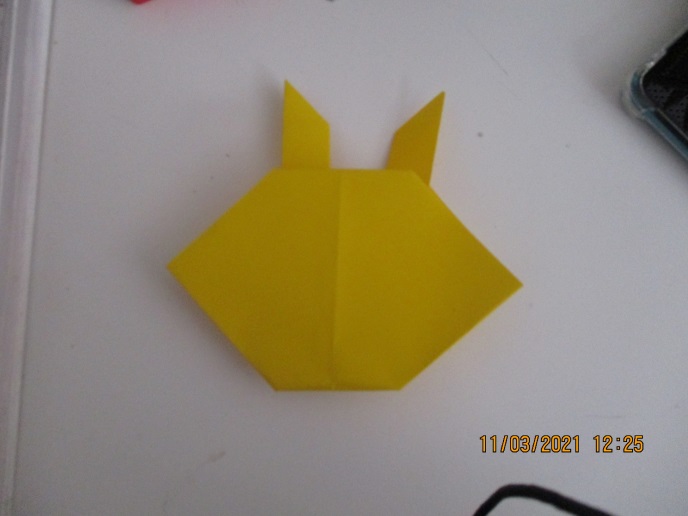 Jetzt kann der Hase noch eine Stupsnase bekommen. Viel Vergnügen!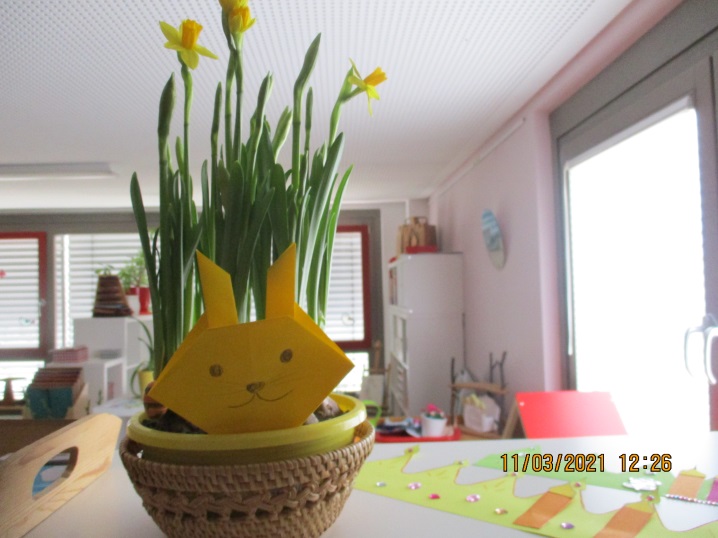 